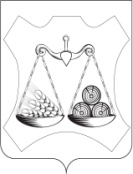 АДМИНИСТРАЦИЯ СЛОБОДСКОГО МУНИЦИПАЛЬНОГО РАЙОНАКИРОВСКОЙ ОБЛАСТИПОСТАНОВЛЕНИЕг. СлободскойНа   основании   решения   Слободской  районной   Думы   от 29.10.2021 № 3/21  «О внесении изменений в решение Слободской районной Думы от 18.12.2020 № 56/596 «Об утверждении бюджета Слободской района на 2021 год и плановый период 2022 и 2023 годов», в целях реализации постановления правительства Кировской области от 07.07.2020 № 375 – П «Об утверждении региональной программы «Укрепление общественного здоровья в Кировской области» на 2020 – 2024 годы», в соответствии с постановлением администрации Слободского района от 02.08.2016 № 1043 «О разработке, реализации и оценке эффективности муниципальных программ Слободского района Кировской области» Администрация Слободского района  ПОСТАНОВЛЯЕТ: 1.  Внести изменения в постановление администрации Слободского района от 14.11.2019 № 1865 «Об утверждении муниципальной программы  «Развитие физической культуры и спорта в Слободском районе» на 2020-2025 годы, в муниципальную программу «Развитие физической культуры и спорта в Слободском районе» на 2020-2025 годы,  утвердив  в  новой  редакции согласно2приложению.2. Опубликовать постановление в информационном бюллетене органов местного самоуправления муниципального образования Слободского муниципального района Кировской области и в информационно-телекоммуникационной сети «Интернет».3. Контроль за  исполнением постановления возложить на заместителя главы администрации Слободского района по профилактике правонарушений и социальным вопросам, начальника управления социального развития             Зязина С.В.Заместитель главы администрации района,начальник финансового управления                                    И.Н. ЗоринаПриложение УТВЕРЖДЕНАпостановлениемадминистрации  Слободского районаот 29.11.2021  № 1627МУНИЦИПАЛЬНАЯ ПРОГРАММА «Развитие физической культуры и спорта в Слободском районена 2020 - 2025 годы»ПАСПОРТМуниципальной программы «Развитие физической культуры и спорта в Слободском районена 2020 - 2025 годы»I. Общая характеристика сферы физической культурыи спорта в Слободском районе, в том числе формулировки 
основных проблем в указанной сфере и прогноз ее развитияФизическая культура и спорт являются эффективными средствами воспитания физически и духовно здорового молодого поколения. Многолетние научные исследования доказывают, что занятия физической культурой и спортом оказывают положительное влияние практически на все функции и системы организма, являются мощным средством профилактики заболеваний, способствуют формированию морально-волевых и гражданских качеств личности.В настоящее время в сфере физической культуры и спорта  сложилась непростая ситуация, характеризующаяся рядом проблем, в том числе системных, которые составляют основу для разработки задач и мероприятий. Одной из важных проблем является недостаточное число занимающихся спортом в области. Статистика свидетельствует, что в настоящее время Кировская область значительно отстает даже от менее развитых субъектов Российской Федерации. Доля граждан, систематически занимающихся физической культурой и спортом в области на 01.10.2019не превосходит 38%. Возникшая ситуация напрямую связана с обеспеченностью спортивными объектами.  Высочайшая степень морального и физического износа спортивных сооружений статистикой не учитывается. По оценкам специалистов управления по физической культуре и спорту Кировской области, до 90% спортивных сооружений на сегодняшний день значительно изношены и не соответствуют современным требованиям к оснащенности объектов спортивным инвентарем и проведению соревнований. Эти проблемы вызваны недостаточным финансированием сферы физической культуры и спорта. Несмотря на тенденцию к увеличению бюджетного финансирования физической культуры и спорта, а также рост количества людей, активно занимающихся спортом, направленность и объем бюджетных расходов на сегодняшний день далеки от оптимальных.Исходя из этого Правительством Кировской области был реализован план мероприятий по улучшению условий для занятий физической культурой и спортом в том числе и в Слободском районе.В рамках областной программы «Спортивная Вятка» в 2017 году на стадионе пгт Вахруши была построена спортивная площадка ГТО. В 2018 году   участие в программе «Доступная среда»  позволили обеспечить три имеющихся спортивных комплекса пандусами, что улучшило условия обеспечения доступности  объектов и услуг в приоритетных сферах жизнедеятельности инвалидов и других маломобильных групп населения. Ранее в 2016 году был отремонтирован спортивный зал в доме культуры с. Ильинское, а в 2018 на стадионе в Вахрушах  была построена многофункциональная спортивная площадка по программе ППМИ. По программе «Народный бюджет» в текущем году построена «лыжероллерная дорожка» в пгт Вахруши.Необходимо  отметить, что Администрацией Слободского района  так же  были приняты меры по улучшению условий для занятий физической культурой и спортом. В 2014 году отремонтированы спортивные залы домов культуры пгт Вахруши и  с. Сухоборка. Построено вспомогательное помещение на стадионе пгт Вахруши для обеспечения массового катания на коньках. Регулярно выделяются дополнительные средства на заливку и обслуживание льда на стадионе пгт Вахруши. Реализация областных программ и принятые меры по улучшению условий для занятий физической культурой и спортом местными органами самоуправления позволило  увеличить численность занимающихся физической культурой и спортом с 2013 года с 25,6% к 2019 году до 29 %. В Слободском районе развитием детско-юношеского спорта занимается МБУ ДО ДЮСШ Слободского района. Мероприятия, проводимые ДЮСШ в рамках данной программы в 2013-2019 гг., позволили за последние три года достичь положительных результатов. Таблица 1Вместе с тем, продолжает складываться непростая ситуация в сфере детско-юношеского спорта, существуют проблемы, в том числе системные, препятствующие его развитию.ДЮСШ организует обучение по видам спорта: лыжные гонки (базовый для Кировской области, олимпийский вид спорта), баскетбол, волейбол, хоккей, на следующих спортивных сооружениях: 1) на базе ДЮСШ (спортивные комплексы д. Стулово, пгт. Вахруши, д.Шихово; хоккейные коробки в д. Стулово и пгт Вахруши; лыжные трассы в д. Стулово, пгт Вахруши, с. Ильинское);2) на базе спортивных залов общеобразовательных школ (с. Ильинское, д. Стулово).На 01.01.2019 в ДЮСШ осуществляют образовательный процесс 13 тренеров-преподавателей. Возрастной состав тренеров-преподавателей представлен в таблице 2:Таблица 240% тренеров-преподавателей – предпенсионного возраста.Таким образом, ограниченный перечень развиваемых видов спорта обусловлен, во-первых, имеющейся в районе спортивной инфраструктурой, во-вторых, отсутствием соответствующих кадров. Проблема развития кадрового потенциала связана с низким размером заработной платы молодых специалистов. Невысокий уровень финансирования также не позволяет направлять тренеров-преподавателей на повышение квалификации в учебные заведения, подведомственные Министерству спорта, туризма и молодежной политики. Данная ситуация не позволяет тренерам-преподавателям своевременно изучать, осваивать современные методики подготовки спортсменов на разных этапах спортивной подготовки. Соревновательная деятельность является системообразующим фактором развития детско-юношеского спорта. Приоритетными для детско-юношеского спорта являются соревнования: внутри школьные матчевые встречи, участие в турнирах различного уровня; спартакиады; первенства Кировской области. Многоуровневость соревнований обуславливается наличием нескольких этапов соревнований, где на следующем этапе принимают участие победители предыдущего этапа. Спортивный престиж Слободского района напрямую зависит от результативности выступлений сборных команд и спортсменов, выступающих в чемпионатах и первенствах области. Несмотря на общее увеличение расходов на содержание ДЮСШ (коммунальные услуги, заработная плата), испытывается недостаток финансовых средств на участие обучающихся в  официальных соревнованиях разного уровня.  В настоящее время не все обучающиеся получают необходимую подготовку по виду «соревновательная подготовка», что в свою очередь, влияет на показатели результативности выступления в соревнованиях и выполнения разрядных нормативов. Кроме того, для качественной подготовки спортсменов необходимо проведение учебно-тренировочных предсоревновательных сборов.Также в разряд «хронических» перешла проблема обеспечения спортивным инвентарем. Для привлечения детей и молодежи к занятиям физической культурой и спортом, повышения качества подготовки спортсменов необходимо обеспечение отделений ДЮСШ современным технологичным спортивным инвентарем и оборудованием. Недостаточное обеспечение обучающихся ДЮСШ инвентарем не позволяет наладить качественный процесс обучения. Решение данной проблемы видится через привлечение грантовых средств и участия в программах. Так, например, успешное участие в проекте «Золотая шайба» позволяет частично решать проблему  со спортивным инвентарем.Очевидно, что для решения проблем развития детско-юношеского спорта в Слободском районе необходимо обеспечение эффективного функционирования ДЮСШ, сохранения ее статуса, а также ее гарантированное финансовое и материально-техническое обеспечение. Особое внимание в районе уделяется развитию массового спорта и  формированию мотивации к здоровому образу жизни.  Данное направление является предметом межведомственного взаимодействия  учреждений образования, культуры,  учреждения дополнительного образования  спортивной направленности, общественников, пропагандирующих здоровый образ жизни.   Повышение потенциала эффективности использования этого взаимодействия по привлечению  различных категорий населения к участию в мероприятиях физкультурно-оздоровительной направленности, информационно-просветительских мероприятиях,  направленных на формирование здорового образа жизни,  является важным направлением деятельности учреждений социальной сферы района.  Так в 2018 году приняли участие и провели 38  мероприятий,  в 2019 году за счет увеличения бюджетного ассигнования - 47 мероприятий, в 2020 – 9 месяцев 2021 года – 43. Большой популярностью в районе  пользуются массовые спортивные соревнования:  «Лыжня России», Чемпионаты по волейболу и Сельские игры, в результате, которых появились дополнительные условия: спортивные площадки  в с. Лекма и с. Закаринье, проводятся районные  молодежные турслеты и тд.В целях привлечения к занятиям спортом и формированию здорового образа жизни у детей и подростков в 16 школах района и техникуме  КОГПОБУ ВГА-ПТ с. Бобино созданы школьные спортивные клубы,  действуют на основании положений, приказов, планов работы на учебный год. В планах работы школьных клубов - проведение классных часов по режиму дня, гигиене, профилактике вредных привычек. Большую часть работы школьного спортивного клуба занимают физкультурно-оздоровительные мероприятия: дни здоровья, соревнования, мероприятия к 23 февраля, дню защиты детей и т.п. В планах школы также введены совместные мероприятия с сотрудниками КОГБУЗ «Слободская ЦРБ»  по распространению санитарно-гигиенических знаний среди детей до 17 лет, пропаганде здорового образа жизни: информационные тематические часы, разработка и утверждение школьных программ здоровье, просветительская работа по профилактике гриппа, ОРВИ, проведение физкультминуток и т.п. Несмотря на поставленную работу в образовательных учреждениях, необходимо добиваться большего охвата школьников мероприятиями  по здоровому образу жизни. На 01.10.2021 школьные клубы посещает 1772 чел. Также во многих школьных клубах действуют спортивные клубы для взрослых. Общеобразовательные школы, в которых проведены  ремонты спортзалов в рамках нацпроекта «Образование» федерального проекта «Успех каждого ребенка» предоставляют помещения взрослому населению для занятий спортивными играми и атлетической гимнастикой. На территории сельских поселений  пропагандой здорового образа жизни среди всех категорий населения занимаются, в том числе  учреждения культуры. Во многих учреждениях есть условия для занятий физкультурой, проведения активного отдыха и здорового досуга. Здания 3 Домов культуры оборудованы спортивными залами, тренажерными помещениями.  Так, в МБУ Районный центр культуры и досуга Слободского района в пгт Вахруши имеется спортивный зал, используемый для развития рукопашного боя, борьбы, тяжелой атлетики; в МБУ Ильинском Доме культуры спортивный зал используется любителями волейбола, баскетбола,  имеются тренажеры  для любителей тяжелой атлетики;  в Сухоборском клубе-филиале МБУ РЦКД Слободского района – имеется спортивный зал, где занимаются школьники и население. Небольшие тренажерные помещения имеют Каринский и Лекомский клубы-филиалы РЦКД.  Из 18 домов культуры в 11  имеются клубные формирования, в которых пропагандируется  здоровый образ жизни. Занятия танцами, фитнесом, шахматами, настольным теннисом, скандинавской ходьбой, волейболом, футболом, атлетической гимнастикой являются основой деятельности клубных формирований. Количество занимающихся в клубных формированиях около 100 человек.  Муниципальными библиотеками ежегодно проводится  цикл выставок, игровых программ,  информационных бесед, часов,  презентаций, обзоров литературы по профилактике вредных привычек, формированию у различных групп населения осознанного отношения к своему здоровью, образу жизни, питанию и т.д. Более 20 тыс. экземпляров документов выдается муниципальными библиотеками по соответствующей тематике ежегодно. Но стоит отметить, что в целом книжный фонд, особенно сельских библиотек, по медицине и физической культуре и спорту устарел и требует обновления.  Муниципальные библиотеки готовят ежегодно информационные издания малых форм по актуальным проблемам формирования здорового образа жизни  и профилактике вредных привычек  для самой широкой читательской аудитории с использованием информационных ресурсов сети Интернет, периодических изданий.II. Приоритеты муниципальной программы, цели, задачи, целевые 
показатели эффективности реализации муниципальной программы, ожидаемые конечные результаты реализации муниципальной программы, сроки и этапы реализации муниципальной программы.Стратегическая цель государственной политики в сфере физической культуры и спорта - создание условий, ориентирующих детей и взрослых на ведение здорового образа жизни, в том числе для занятий физической культурой и спортом. Приоритетными направлениями в сфере физической культуры и спорта Слободского района является повышение мотивации граждан к регулярным занятиям физической культуры и спортом и ведению здорового образа жизни. Правовым основанием разработки  программы являются государственная программа «Развитие физической культуры и спорта» утвержденной постановлением Правительства РФ от 15.04.2014 № 302, Стратегия социально-экономического развития Слободского муниципального района Кировской области на период до 2035 года утвержденная решением Слободской районной Думы.Для выполнения показателей по формированию здорового образа жизни среди населения руководствуемся федеральным проектом «Формирование системы мотивации граждан к здоровому образу жизни, включая здоровое питание и отказ от вредных привычек» национального проекта «Демография», постановлением Правительства Кировской области от 07.07.2020 № 375 «Об утверждении региональной программы «Укрепления общественного здоровья в Кировской области» на 2020 – 2024 годы». Исходя из цели поставлены следующие задачи:1.Совершенствование системы физического воспитания различных категорий и групп населения в сельской местности и образовательных организациях; 2. Создание спортивной инфраструктуры для массового спорта, в том числе для лиц с ограниченными возможностями здоровья и инвалидов; 3. Поэтапное внедрение Всероссийского физкультурно-спортивного комплекса "Готов к труду и обороне" (ГТО); 4. Повышение конкурентоспособности спортсменов Слободского района на областном уровне.      5. Развитие системы мотивации населения Слободского района к ведению здорового образа жизни.     Совершенствование системы физической культуры и спорта в Слободском районе предполагает собой организацию и проведение ряда спортивных мероприятий: Спартакиады учащихся,  традиционные соревнования по волейболу среди женских и мужских команд, соревнования по мини – футболу и т.п. Необходимо сохранять и совершенствовать систему проведений традиционных мероприятий.  Кроме того, нужно внедрять физкультурные мероприятия для работающего населения по сферам деятельности. Исходя из опыта других регионов, такая направленность в работе позволяет увеличить количество регулярно занимающихся на предприятиях. Разработка конкурсов на лучшую спортивную работу на местах  для сельских поселений, учреждений и предприятий будет хорошим стимулом поощрения работы общественных кадров и развития системы физического воспитания. Для организации работы с маломобильными группами граждан планируется предоставлять спортивные залы организациям  ведущим работу с данным  контингентом граждан. Создание условий для занятий физической культурой и спортом в сельских поселениях  отчасти связано с проведением районных спортивных соревнований.  В рамках подготовки к традиционным соревнованиям предполагается улучшение состояния отрытых спортивных площадок на территориях сельских поселений. В  программе предусмотрена подготовка места к проведению   районных Сельских летних спортивных игр в разных населенных пунктах. Это может быть реконструкция открытых спортивных площадок или же строительства новых. Кроме того, в рамках подготовки к районным Сельским играм главам  сельских поселений будет рекомендовано отремонтировать спортивные площадки на территории сельского поселения. Проводящей стороне будет выделен спортивный инвентарь. В зимнее время в рамках сметы ДЮСШ будет проводиться подготовка лыжных трасс в п. Вахруши, д. Зониха,  д. Стулово и с. Ильинское, заливка хоккейных коробок, текущий ремонт и содержание спортивных комплексов и стадиона. Запланированы  средства на приобретение инвентаря и оборудования  в рамках внедрения комплекса ГТО. 	Реализация плана по внедрению комплекса ГТО занимает наибольшую часть работы. Вопросы информирования населения, работа с учебными учреждениями, подготовка и проведение тестирования участников включены  в ежегодный план работы ДЮСШ и Управления социального развития Слободского района (УСР). Участие мобильной группы ГТО на массовых мероприятиях, пропаганда комплекса ГТО в сети интернет будет ключевым моментом в работе центра тестирования. Результаты участия в областных фестивалях ГТО, показатели численности принявших участие и выполнивших нормативы остаются одним из главных критериев оценки работы органов местного самоуправления.Повышение конкурентоспособности спортсменов Слободского района на областном уровне во многом зависит от исполнения перечисленных выше задач.Работа по формированию здорового образа жизни среди населения Слободского района будет реализовываться через школьные спортивные клубы, учреждения культуры, учреждения  дополнительного образования, путем реализации Плана мероприятий программы согласно приложению №3 к муниципальной программе.1. Информационно-пропагандистская работа, организационно-методические мероприятия, направленные на формирование представлений о рациональном и полноценном питании, здоровом образе жизни.организация акций, дней здоровья и иных мероприятий, направленных на мотивирование граждан к ведению здорового образа жизни, занятиям физической культурой и спортом;внедрение Всероссийского физкультурно-спортивного комплекса "Готов к труду и обороне" среди детейпривлечение учащихся школьного и дошкольного возраста к систематическим занятиям физической культурой и спортом.организация массовых спортивно-оздоровительных мероприятий для детей, подростков, молодежи, семей и граждан пожилого возраста;2. Проведение социально-значимых массовых мероприятий:внедрение Всероссийского физкультурно-спортивного комплекса "Готов к труду и обороне" среди старшего населения.	проведение районных физкультурно- оздоровительных, культурно-массовых и информационно- просветительских  мероприятий для населения по пропаганде здорового образа жизни.      развитие массового спорта с привлечением к регулярным занятиям физкультурой  различных категорий населения;	Оценка реализации программы будет осуществляться по следующим целевым показателям эффективности: 1. Доля граждан систематически, занимающихся физической культурой и спортом в возрасте от 3-79 лет от общей численности населения.Значение показателя определяется по следующей формуле:Дн – доля населения Слободского района, систематически занимающегося физической культурой и спортом, в общей численности населения в возрасте 3 – 79 лет (процентов);Чзс–численность населения в возрасте 3 –79 лет, занимающегося физической культурой и спортом в организованной форме занятий (человек), определяется в соответствии с данными федерального статистического наблюдения по форме № 1-ФК «Сведения о физической культуре и спорте»;Чзо– численность населения в возрасте 3 – 79 лет, самостоятельно занимающегося физической культурой и спортом(человек), определяется в соответствии с данными выборочного наблюдения состояния здоровья;Числ– численность населения в возрасте 3 – 79 лет (человек), определяется по оценке возрастно-полового состава населения на 1 января отчетного года в соответствии с п. 1.8.3 Федерального плана статистических работ, утвержденного распоряжением Правительства Российской Федерации от 06.05.2008 № 671-р.2. Удовлетворенность граждан условиями для занятий физ. культурой и спортом.  Источник информации – ежегодный «Сводный доклад Кировской области о результатах мониторинга эффективности деятельности органов местного самоуправления городских округов и муниципальных районов Кировской области по итогам….. года»3.  Количество посетителей, участников мероприятий физкультурно-оздоровительной  информационно-просветительской направленности    Слободского района. Пзож = Пзк+Пзшк+ Пзоб+ Пз пр.….Пзож  - общее количество  посетителей  мероприятий по ЗОЖ проводимых учреждениями, организациями, общественными объединениями   и тд. ПЗк – количество , посетителей участников мероприятий по ЗОЖ учреждений культуры ( культурно-досуговые учреждения, библиотеки, учреждения дополнительного образования и тд.)Пзшк- количество , посетителей участников мероприятий по ЗОЖ образовательных организацийПЗобщ- количество посетителей и участников  мероприятий по ЗОЖ проводимых общественными организациями …Пз пр.  - количество посетителей и участников  мероприятий по ЗОЖ проводимых предприятием. Источник информации – ежеквартальная отчетность организаций и учреждений Слободского района.3. Доля детей в возрасте от 7 до 18 лет, занимающихся по дополнительным общеобразовательным программам, формирующим гармонично развитую личность (УСР).Значение показателя определяется по следующей формуле:Дд – доля детей в возрасте от 7 - 18 лет занимающихся по дополнительным общеобразовательным программам, формирующим гармонично развитую личность, в общей численности учащихся в возрасте 7 – 18 лет (процентов);Чд–численность детей в возрасте 7 – 18 лет, занимающихся по дополнительным общеобразовательным программам (человек), определяется в соответствии с данными федерального статистического наблюдения по форме № 1-ФК «Сведения о физической культуре и спорте»;Числ– численность учащихся в возрасте 7 – 18 лет (человек), определяется по оценке возрастно-полового состава населения на 1 января отчетного года в соответствии с п. 1.8.3 Федерального плана статистических работ, утвержденного распоряжением Правительства Российской Федерации от 06.05.2008 № 671-р4. Обеспечение спортивными сооружениями (ед.) на 10 тыс. человек населения   (Приказ Министерства спорта РФ от 24 февраля 2021 г. № 108 “О рекомендованных нормативах и нормах обеспеченности населения объектами спортивной инфраструктуры»)5. Результативность участия в областных и Всероссийских соревнованиях (ежегодный отчет МБУ ДО ДЮСШ);6. Количество спортсменов, выполнивших или подтвердивших массовые спортивные разряды (ежегодные данные МБУ ДО ДЮСШ).7. Количество спортсменов, выполнивших или подтвердивших I спортивный разряд и выше (Приказы Министерства спорта и молодежной политики Кировской области, ежегодный отчет МБУ ДО ДЮСШ);8.  Охват населения  мероприятиями по ЗОЖ складывается из отчетов учреждений, предприятий, сельских поселений по количеству занимающихся в клубных формированиях, участников мероприятий, протоколов соревнований и другой отчетности.9. Количество социально значимых районных мероприятий по формированию ЗОЖ (отчет МБУ ДО ДЮСШ, протоколы соревнований).Сведения о количественных значениях целевых показателей эффективности реализации программы приведены в виде дорожной карты в приложении № 1.Муниципальная программа реализуется в 2020 - 2025 годах, результатами ее будут являться:1. Доля граждан систематически, занимающихся физической культурой и спортом в возрасте от 3-79 лет от общей численности населения - 55%.2. Удовлетворенность граждан условиями для занятий физ. культурой и спортом - 22%.3. Доля детей в возрасте от 7 до 18 лет, занимающихся по дополнительным общеобразовательным программам, формирующим гармонично развитую личность - 56%.4. Обеспечение спортивными сооружениями на 10 тыс. человек населения- 31,5единиц.5. Результативность участия в областных и Всероссийских соревнованиях - не менее 40 призовых мест в год;6. Количество спортсменов, выполнивших или подтвердивших массовые спортивные разряды до 200 в год.7. Количество спортсменов, выполнивших или подтвердивших I спортивный разряд и выше до 10 в год;8.  Увеличение охвата населения  мероприятиями по ЗОЖ на 10%9. Количество социально значимых районных мероприятий по формированию ЗОЖ не менее 7 в год.III. Обобщенная характеристика и перечень мероприятиймуниципальной  программыПредусмотренные в муниципальной  программе мероприятия позволят объединить усилия, средства и координировать деятельность ДЮСШ, органов местного самоуправления, общественных спортивных организаций, учреждений здравоохранения и решать проблемы физической культуры и спорта в районе.В рамках муниципальной целевой программы «Развитие физической культуры и спорта Слободского района» на 2020- 2025 годы предусмотрено проведение районных соревнований среди различных слоев населения,  участие в областных, межмуниципальных и всероссийских физкультурных и спортивных мероприятиях,  предусмотрено предоставление дополнительного образования  детям и молодежи в ДЮСШ района (реализация дополнительных образовательных программ по различным видам спорта), запланировано развитие и создание условий для эффективного использования спортивной инфраструктуры (ремонт, строительство и реконструкция спортивных площадок). Активная работа по формированию здорового образа жизни через школьные спортивные клубы, клубные формирования, любительские объединения учреждений культуры, учреждений дополнительного образования, общественные объединения, предприятия.   Привлечение  широких слоев населения к социально-значимым мероприятиям по формированию здорового образа жизни.IV. Основные меры правового регулирования в сфере реализации муниципальной программыВопросы развития физической культуры и спорта в рамках реализации муниципальной программы регулируются законами Кировской области, нормативными правовыми актами Правительства Кировской области и администрации Слободского района. Формирование здорового образа жизни руководствуется постановлением правительства   Кировской   области от 07.07.2020 № 375–П «Об утверждении региональной программы «Укрепление общественного здоровья в Кировской области» на 2020 - 2024 годы» V. Ресурсное обеспечение муниципальной программыПри определении объемов ресурсного обеспечения муниципальной программы использовались расчётный и нормативный методы оценки затрат. Объемы финансирования муниципальной программы уточняются ежегодно при формировании районного бюджета на очередной финансовый год и плановый период.Ресурсное обеспечение реализации муниципальной программы осуществляется за счет средств областного бюджета Кировской области и районного бюджета согласно приложению №2 к муниципальной программе. VI. Анализ рисков реализации муниципальной программы 
и описание мер управления рискамиДля достижения целей и конечных результатов муниципальной программы отделом культуры, физкультуры, спорта и молодежных программ управления социального развития района будет осуществляться координация деятельности  ДЮСШ,  органов местного самоуправления сельских поселений,  учреждений образования, культуры, общественных объединений  и прочих предприятий и организаций  участвующих в реализации муниципальной программы,  а также  же будет проводится работа, направленная на своевременное выявление и предотвращение или снижение рисков, которые способны помешать полной и (или) своевременной реализации муниципальной программы.К рискам реализации муниципальной программы следует отнести следующие:1. Нормативно-правовой риск, связанный с отсутствием законодательного регулирования или недостаточно быстрым формированием необходимой нормативной базы, что может привести к невыполнению муниципальной программы в полном объеме. Данный риск можно оценить как средний. Мерой предупреждения данного риска служит система мониторинга действующего законодательства и проектов нормативно-правовых документов, находящихся на рассмотрении, что позволит снизить влияние данного риска на результативность муниципальной программы.2. Риск финансового обеспечения, который связан с финансированием муниципальной  программы в неполном объеме как за счет бюджетных, так и за счет внебюджетных источников. Данный риск возникает по причине продолжительного срока реализации муниципальной программы, а также высокой зависимости ее успешной реализации от привлечения средств областного бюджета и внебюджетных источников.   Определение методов и форм рационального и эффективного  использование средств муниципальной программы при проведении совместных мероприятий, направленных  на формирование здорового образа жизни населения района.Учитывая формируемую практику программного бюджетирования в части обеспечения реализации муниципальной программы за счет средств бюджетов, а также меры по созданию условий для привлечения средств внебюджетных источников, риск сбоев в реализации муниципальной  программы по причине недофинансирования можно считать высоким. Мерой управления риском является осуществления прогнозирования и согласования в рамках соглашений условий предоставления финансового обеспечения мероприятий, что позволит обеспечить выполнение обязательств каждого участника мероприятий по его реализации. VII. Методика оценки эффективности реализации муниципальной программы.Для оценки эффективности реализации муниципальной программы применяется система критериев. Каждому критерию соответствует определенный весовой балл, определяющий уровень значимости критерия в оценке эффективности реализации муниципальной программы.1. Оценка степени достижения целевых показателей эффективности – весовой балл 45.2. Оценка степени соответствия запланированному уровню затрат – весовой балл 35.3. Оценка качества управления муниципальной программой – весовой балл 20.Для каждого критерия определены показатели, в соответствии с которыми осуществляется оценка. Весовой балл каждого критерия распределяется по показателям соответствующего критерия. Распределение весовых баллов между показателями критерия 2 зависит от источников финансирования, предусмотренных муниципальной программой. Значение показателя (в долях единицы), умноженное на его весовой балл, определяет итоговую оценку по каждому показателю.1. Оценка степени достижения целевых показателей эффективности:Степень достижения целевого показателя эффективности реализации муниципальной программы определяется путем сопоставления фактически достигнутых и плановых значений показателей эффективности за отчетный период по следующей формуле:для показателей, желаемой тенденцией которых является рост значений:Пi = Пф / Ппл;для показателей, желаемой тенденцией которых является снижение значений:Пi = Ппл / Пф, где:Пф - фактическое значение целевого показателя эффективности реализации муниципальной программы (в соответствующих единицах измерения);Ппл - планируемое значение целевого показателя эффективности реализации муниципальной программы (в соответствующих единицах измерения).В случае если Пi> 1, то значение Пi принимается равным 1.Для показателей с условием "не более" или "не менее" при соблюдении условий значение Пi принимается равным 1.В случае наличия значения показателя "да/нет" или "0" при выполнении показателя значение Пi принимается равным 1, при невыполнении Пi равно 0.2. Оценка степени соответствия запланированному уровню затрат:Уровень фактического объема финансирования муниципальной программы за счет всех источников финансированияУпр = Фпр / Ппр, где:Упр – уровень фактического объема финансирования муниципальной программы за счет всех источников финансирования (в долях единицы с тремя знаками после запятой);Фпр - кассовые расходы за счет всех источников финансирования на реализацию муниципальной программы в отчетном году (тыс. рублей);Ппр - плановый объем средств по всем источникам финансирования, установленный муниципальной программой (тыс. рублей).3. Оценка качества управления муниципальной программой.Доля выполненных в срок мероприятий от общего числа мероприятий, запланированных к реализации в отчетном году.Ум = Фм / Пм, где:Ум - уровень выполнения мероприятий муниципальной программы (в долях единицы);Фм - количество мероприятий муниципальной программы, выполненных в срок в отчетном году, на основе ежегодных отчетов об исполнении плана реализации муниципальной программы (мероприятие, выполненное частично, признается невыполненным) (единиц);Пм - количество мероприятий муниципальной программы, запланированных к выполнению в отчетном году в плане реализации муниципальной программы (единиц).Своевременность приведения объемов финансирования муниципальной программы за отчетный год в соответствие с решением Слободской районной Думы о бюджете – 5 баллов.Сроки представления и качество подготовки годового отчета о ходе реализации муниципальной программы – 5 баллов.Итоговая балльная оценка по каждому критерию определяется путем суммирования итоговой оценки по показателям соответствующего критерия.Оценка эффективности реализации муниципальной программы за отчетный период определяется как сумма баллов, набранных по каждому критерию.Эффективность реализации муниципальной программы признается высокой в случае, если значение оценки эффективности >= 80.Эффективность реализации муниципальной программы признается удовлетворительной в случае, если 60 <= оценка эффективности < 80.Эффективность реализации муниципальной программы признается низкой в случае, если значение оценки эффективности < 60._____________________Приложение № 1к муниципальной программеСведения о целевых показателях эффективности реализации муниципальной программы «Развитие физической культуры и спорта в Слободском районе» на 2020-2025 годы 	*Источники информации о целевых показателях реализации муниципальной программы:Сведения из ежегодной сводной статистической документации № 1 ФКСведения из ежегодной сводной статистической документации № 5 ФКДанные опроса в сельских поселенияхСведения из ежегодной сводной статистической документации № 1 ФКДанные ежегодного отчета ДЮСШ  о выполнении муниципального заданияСведения из ежегодной сводной статистической документации № 1 ФКСведения из ежегодной сводной статистической документации № 1 ФК.Сведения из ежегодно отчета учреждений культуры и МБУ ДО ДЮСШСведения из ежегодно отчета учреждений культуры и МБУ ДО ДЮСШПриложение № 2к муниципальной программеРесурсное обеспечение реализации муниципальной программы «Развитие физической культуры и спорта в Слободском районе» на 2020-2025 годы за счет всех источников финансированияПриложение № 3к муниципальной программе План реализации муниципальной программы«Развитие физической культуры и спорта в Слободском районе»на 2020-2025 годы на 2021 год                                                                                                                                                              постановлением29.11.2021№1627О внесении изменений в постановление администрации Слободского районаот 14.11.2019 № 1865Глава Слободского районаВ.А. ХомяковПОДГОТОВЛЕНОГлавный специалист отдела культуры, физкультуры, спорта и молодежных программД.В. ЦарегородцевСОГЛАСОВАНОЗаместитель главы администрациирайона по профилактике правонарушений и социальнымвопросам, начальник управления социального развития С.В. ЗязинУправляющая деламиУправляющая деламиЕ.В. ШишкинаЕ.В. ШишкинаНачальник управления экономического развития  иподдержки сельхозпроизводстваНачальник управления экономического развития  иподдержки сельхозпроизводстваН.Н. ВасильеваН.Н. ВасильеваЗаместитель начальника управления делами, юристЗаместитель начальника управления делами, юристЗаместитель начальника управления делами, юристН.В. ЧеглаковН.В. ЧеглаковРазослатьв дело -2,  Царегородцеву Д.В. – 1, ДЮСШ – 1, ФУ-1, Васильева Н.Н. - 1 Всего: 6 экз.в дело -2,  Царегородцеву Д.В. – 1, ДЮСШ – 1, ФУ-1, Васильева Н.Н. - 1 Всего: 6 экз.в дело -2,  Царегородцеву Д.В. – 1, ДЮСШ – 1, ФУ-1, Васильева Н.Н. - 1 Всего: 6 экз.в дело -2,  Царегородцеву Д.В. – 1, ДЮСШ – 1, ФУ-1, Васильева Н.Н. - 1 Всего: 6 экз.Ответственный исполнитель муниципальной  программыУправление социального развития Слободского районаСоисполнители ПрограммыМуниципальное бюджетное  учреждение дополнительного образования  детско – юношеская спортивная школа Слободского района Цели муниципальной программыПовышение мотивации граждан к регулярным занятиям физической культуры и спортом и ведению здорового образа жизниЗадачи муниципальной программы1.Совершенствование системы физического воспитания различных категорий и групп населения в сельской местности и образовательных организациях; 2. Создание спортивной инфраструктуры для массового спорта, в том числе для лиц с ограниченными возможностями здоровья и инвалидов; 3.Поэтапное внедрение Всероссийского физкультурно-спортивного комплекса "Готов к труду и обороне" (ГТО); 4. Повышение конкурентоспособности спортсменов Слободского района на областном уровне.5. Развитие системы мотивации населения Слободского района к ведению здорового образа жизни (ЗОЖ)Целевые показатели эффективности реализации муниципальной программы1. Доля граждан систематически, занимающихся физической культурой и спортом в возрасте от 3-79 лет от общей численности населения.2. Удовлетворенность граждан условиями для занятий физ. культурой и спортом.3. Доля детей в возрасте от 7 до 18 лет, занимающихся по дополнительным общеобразовательным программам, формирующим гармонично развитую личность (УСР).4. Обеспечение спортивными сооружениями (ед.) на 10 тыс. человек населения.5.Результативность участия в областных и Всероссийских соревнованиях;6. Количество спортсменов, выполнивших или подтвердивших массовые спортивные разряды.7. Количество спортсменов, выполнивших или подтвердивших I спортивный разряд и выше;8. Охват населения  мероприятиями по ЗОЖ (чел.)9. Количество социально значимых районных мероприятий по формированию ЗОЖ.Этапы и сроки реализации муниципальной программыРеализация мероприятий настоящей Программы рассчитана на период с 2020 по 2025 годы включительноОбъемы ассигнований муниципальной программыОбъем ассигнований на реализацию Муниципальной программы на  2020 – 2025 годы составляет – 108654,6тыс. руб.  в том числе за счет средств: федерального бюджета – 3 541,1тыс. руб. Областного бюджета – 31 616,1тыс. руб. Районного бюджета – 73 497,4 тыс. руб.    1. Доля граждан систематически, занимающихся физической культурой и спортом в возрасте от 3-79 лет от общей численности населения повысится до  55%.2. Удовлетворенность граждан условиями для занятий физ. культурой и спортом повысится до 56%.3. Обеспечение спортивными сооружениями на 10 тыс. человек населения- 31,5 единиц.4. Доля детей в возрасте от 7 до 18 лет, занимающихся по дополнительным общеобразовательным программам повысится до  - 22%.5. Результативность участия в областных и Всероссийских соревнованиях повысится до 40 призовых мест в год;6. Количество спортсменов, выполнивших или подтвердивших массовые спортивные разряды до 200 в год.7. Количество спортсменов, выполнивших или подтвердивших I спортивный разряд и выше до 10 в год;8.Увеличение охвата населения мероприятиями по ЗОЖ к 2025 году на 10%.9. Проведение ежегодно не менее 7 социально значимых районных мероприятий по формированию ЗОЖ.Наименование показателяед.изм.201620172018Наименование показателяед.изм.201620172018Контингент обучающихсячел.585585585Количество соревнований разного уровня ед.120120124Участие в соревнованиях разного уровнячел.212421512340Победители и призеры областных соревнованийчел.274054Подготовка членов сборных команд Кировской областичел.192126Подготовка разрядников, всего, в т.ч.:чел.177136252- массовые разрядычел.167130243- I разряд и вышечел.6910ВозрастКол-во тренеров-преподавателейДо 30 лет231 – 50 лет651 – 60 лет4№ п/пНаименование муниципальной программы, подпрограммы, отдельного мероприятия, наименование показателяЕдиница измерения Значение показателя эффективности (прогноз, факт)Значение показателя эффективности (прогноз, факт)Значение показателя эффективности (прогноз, факт)Значение показателя эффективности (прогноз, факт)Значение показателя эффективности (прогноз, факт)Значение показателя эффективности (прогноз, факт)№ п/пНаименование муниципальной программы, подпрограммы, отдельного мероприятия, наименование показателяЕдиница измерения 201820192020202120222023202420251. Доля граждан систематически, занимающихся физической культурой и спортом в возрасте от 3-79 лет от общей численности населения%29%31%35%36%37%45%50%55%2.Доля детей в возрасте от 7 до 18 лет, занимающихся по дополнительным общеобразовательным программам, формирующим гармонично развитую личность.%20%20%20%20,521%21,5%22%22%3. Удовлетворенность граждан условиями для занятий физ. культурой и спортом.%55%55%55%55,2%55,5%55,8%56%56%4.Обеспечение спортивными сооружениями на 10 тыс. человек населенияединиц30303131,231,3331,431,531,55. Результативность участия в областных и Всероссийских соревнованиях (кол-во призовых мест в год)Ед.35363738394040406.Количество спортсменов, выполнивших или подтвердивших массовые спортивные разрядыЕд.1701751801851901952002007. Количество спортсменов, выполнивших или подтвердивших I спортивный разряд и выше Ед.7889101010108.Охват населения  мероприятиями по ЗОЖ Чел.22222399242224448.Охват населения  мероприятиями по ЗОЖ 9.Количество социально значимых районных мероприятий по формированию ЗОЖ.Ед.77777777N п/пСтатусСтатусНаименование муниципальной программы, подпрограммы, отдельного мероприятияИсточники финансированияРасходы (прогноз, факт), тыс. рублейРасходы (прогноз, факт), тыс. рублейРасходы (прогноз, факт), тыс. рублейРасходы (прогноз, факт), тыс. рублейРасходы (прогноз, факт), тыс. рублейРасходы (прогноз, факт), тыс. рублейN п/пСтатусСтатусНаименование муниципальной программы, подпрограммы, отдельного мероприятияИсточники финансированияТекущий год2020очередной год2021Первый год планового периода2022Первый год планового периода2022Второй год планового периода2023Последующие годы реализации подпрограммы и мероприятийПоследующие годы реализации подпрограммы и мероприятийитогоN п/пСтатусСтатусНаименование муниципальной программы, подпрограммы, отдельного мероприятияИсточники финансированияТекущий год2020очередной год2021Первый год планового периода2022Первый год планового периода2022Второй год планового периода202320242025итого1.Муниципальная программаМуниципальная программа«Развитие физической культуры и спорта в Слободском районе» на 2020 – 2025 годы.всего16476,425807,416367,716367,716667,716667,716667,7108654,61.Муниципальная программаМуниципальная программа«Развитие физической культуры и спорта в Слободском районе» на 2020 – 2025 годы.федеральный бюджет-3 541,1-----3 541,11.Муниципальная программаМуниципальная программа«Развитие физической культуры и спорта в Слободском районе» на 2020 – 2025 годы.областной бюджет5129,76916,44892,54892,54892,54892,54892,531 616,11.Муниципальная программаМуниципальная программа«Развитие физической культуры и спорта в Слободском районе» на 2020 – 2025 годы.районный бюджет11346,7    15 349,911475,211475,211775,211775,211775,273 497,41.Муниципальная программаМуниципальная программа«Развитие физической культуры и спорта в Слободском районе» на 2020 – 2025 годы.иные внебюджетные источники--------Отдельное мероприятиеОтдельное мероприятиеОтдельное мероприятиеОтдельное мероприятиеОтдельное мероприятиеОтдельное мероприятиеОтдельное мероприятиеОтдельное мероприятиеОтдельное мероприятиеОтдельное мероприятиеОтдельное мероприятиеОтдельное мероприятиеОтдельное мероприятие"Развитие детско-юношеского спорта в Слободском районе"всего16406,417206,617206,616307,716607,716607,716607,799743,8"Развитие детско-юношеского спорта в Слободском районе"федеральный бюджет"Развитие детско-юношеского спорта в Слободском районе"областной бюджет5129,74892,54892,54892,54892,54892,54892,529592,2"Развитие детско-юношеского спорта в Слободском районе"районный бюджет11276,712314,112314,111415,211715,211715,211715,270151,6Отдельное мероприятиеОтдельное мероприятиеОтдельное мероприятиеОтдельное мероприятиеОтдельное мероприятиеОтдельное мероприятиеОтдельное мероприятиеОтдельное мероприятиеОтдельное мероприятиеОтдельное мероприятиеОтдельное мероприятиеОтдельное мероприятиеОтдельное мероприятиеИнвестиционные программы и проекты развития общественной инфраструктуры муниципальных образований в Кировской области  по реализации проекта  «Займись спортом» устройство хоккейной коробки, ул. Трактовая, д. 50. дер. Стулововсего4618,74618,74618,7Инвестиционные программы и проекты развития общественной инфраструктуры муниципальных образований в Кировской области  по реализации проекта  «Займись спортом» устройство хоккейной коробки, ул. Трактовая, д. 50. дер. Стуловофедеральный бюджетИнвестиционные программы и проекты развития общественной инфраструктуры муниципальных образований в Кировской области  по реализации проекта  «Займись спортом» устройство хоккейной коробки, ул. Трактовая, д. 50. дер. Стуловообластной бюджет2023,92023,92023,9Инвестиционные программы и проекты развития общественной инфраструктуры муниципальных образований в Кировской области  по реализации проекта  «Займись спортом» устройство хоккейной коробки, ул. Трактовая, д. 50. дер. Стуловорайонный бюджет2594,82594,82594,8Отдельное мероприятиеОтдельное мероприятиеОтдельное мероприятиеОтдельное мероприятиеОтдельное мероприятиеОтдельное мероприятиеОтдельное мероприятиеОтдельное мероприятиеОтдельное мероприятиеОтдельное мероприятиеОтдельное мероприятиеОтдельное мероприятиеОтдельное мероприятиеФедеральный проект "Спорт - норма жизни"Федеральный проект "Спорт - норма жизни"всего3541,130 3541,130 3541,130Федеральный проект "Спорт - норма жизни"Федеральный проект "Спорт - норма жизни"федеральный бюджет3 470,633 470,633 470,63Федеральный проект "Спорт - норма жизни"Федеральный проект "Спорт - норма жизни"областной бюджет35,0735,0735,07Федеральный проект "Спорт - норма жизни"Федеральный проект "Спорт - норма жизни"районный бюджет35,035,035,0Мероприятия в сфере физической культуры и спортаМероприятия в сфере физической культуры и спортавсего371,0371,0371,0Мероприятия в сфере физической культуры и спортаМероприятия в сфере физической культуры и спортафедеральный бюджетМероприятия в сфере физической культуры и спортаМероприятия в сфере физической культуры и спортаобластной бюджетМероприятия в сфере физической культуры и спортаМероприятия в сфере физической культуры и спортарайонный бюджет371,0371,0Отдельное мероприятиеОтдельное мероприятиеОтдельное мероприятиеОтдельное мероприятиеОтдельное мероприятиеОтдельное мероприятиеОтдельное мероприятиеОтдельное мероприятиеОтдельное мероприятиеОтдельное мероприятиеОтдельное мероприятиеОтдельное мероприятиеОтдельное мероприятие Социально значимые районные мероприятия по пропаганде и популяризации ЗОЖ (ВФСК  ГТО, спартакиады учащихся, фестивали, турслеты, конкурсы и тд.) Социально значимые районные мероприятия по пропаганде и популяризации ЗОЖ (ВФСК  ГТО, спартакиады учащихся, фестивали, турслеты, конкурсы и тд.)всего Социально значимые районные мероприятия по пропаганде и популяризации ЗОЖ (ВФСК  ГТО, спартакиады учащихся, фестивали, турслеты, конкурсы и тд.) Социально значимые районные мероприятия по пропаганде и популяризации ЗОЖ (ВФСК  ГТО, спартакиады учащихся, фестивали, турслеты, конкурсы и тд.)федеральный бюджет Социально значимые районные мероприятия по пропаганде и популяризации ЗОЖ (ВФСК  ГТО, спартакиады учащихся, фестивали, турслеты, конкурсы и тд.) Социально значимые районные мероприятия по пропаганде и популяризации ЗОЖ (ВФСК  ГТО, спартакиады учащихся, фестивали, турслеты, конкурсы и тд.)областной бюджет Социально значимые районные мероприятия по пропаганде и популяризации ЗОЖ (ВФСК  ГТО, спартакиады учащихся, фестивали, турслеты, конкурсы и тд.) Социально значимые районные мероприятия по пропаганде и популяризации ЗОЖ (ВФСК  ГТО, спартакиады учащихся, фестивали, турслеты, конкурсы и тд.)районный бюджет70,070,070,060,060,060,060,0380,0N п/пНаименование муниципальной программы, подпрограммы, отдельного мероприятия, мероприятия, входящего в состав отдельного мероприятияОтветственный исполнитель (Ф.И.О., должность)СрокСрокИсточники финансированияФинансирование на текущий годОжидаемый результат реализации мероприятия муниципальной программы (краткое описание)N п/пНаименование муниципальной программы, подпрограммы, отдельного мероприятия, мероприятия, входящего в состав отдельного мероприятияОтветственный исполнитель (Ф.И.О., должность)начало реализацииОконча-ние реализацииИсточники финансирования2021Ожидаемый результат реализации мероприятия муниципальной программы (краткое описание)1.Муниципальная программа «Развитие физической  культуры и спорта Слободского района»Главный специалист отдела культуры, физкультуры, спорта и молодежных программ01.01.202131.12.2021всего25807,4Повышение доли занимающихся в общей численности населения1.Муниципальная программа «Развитие физической  культуры и спорта Слободского района»Главный специалист отдела культуры, физкультуры, спорта и молодежных программ01.01.202131.12.2021Областной бюджетФедеральный бюджет:Районный бюджет6916,43 541,115 349,9Повышение доли занимающихся в общей численности населения1.1.Инвестиционные программы и проекты развития общественной инфраструктуры муниципальных образований в Кировской области  по реализации проекта  «Займись спортом» устройство хоккейной коробки, ул. Трактовая, д. 50. дер. Стулово01.01.202131.12.2021Всего:Областной бюджетРайонный бюджет4618,72023,92594,81.2.Федеральный проект "Спорт - норма жизни"01.01.202131.12.2021Всего:Федеральный бюджетОбластной бюджетРайонныйбюджет3541,1303 470,6335,0735,41.3."Развитие детско-юношеского спорта в Слободском районе"Директор МБУ ДО ДЮСШ Слободского района01.01.202131.12.2021всего17206,6Повышение доли занимающихся в общей численности обучающихся1.3."Развитие детско-юношеского спорта в Слободском районе"Директор МБУ ДО ДЮСШ Слободского района01.01.202131.12.2021Областной бюджет4892,5Повышение доли занимающихся в общей численности обучающихся1.3."Развитие детско-юношеского спорта в Слободском районе"Директор МБУ ДО ДЮСШ Слободского района01.01.202131.12.2021Районный бюджет12314,1Повышение доли занимающихся в общей численности обучающихся1.4.Отдельные мероприятия441,01.4.1Мероприятия в сфере физической культуры и спортаЦарегородцев Д.В.01.01.202131.12.2021всего371,01.4.1Мероприятия в сфере физической культуры и спортаЦарегородцев Д.В.01.01.202131.12.2021Районный бюджет371,01.4.2.Соревнования и конкурсы по ЗОЖ:01.01.202131.12.2021всего70,01.4.2.Соревнования и конкурсы по ЗОЖ:01.01.202131.12.2021Районный бюджет70,01.4.2.1Фестивали, мероприятия по выполнению норм ГТО среди учащихся, спартакиада учащихсяБаранов С.В., директор МБУ ДО ДЮСШ Слободского районаЦарегородцевД.В.01.01.202131.12.2021всего35,01.4.2.1Фестивали, мероприятия по выполнению норм ГТО среди учащихся, спартакиада учащихсяБаранов С.В., директор МБУ ДО ДЮСШ Слободского районаЦарегородцевД.В.01.01.202131.12.2021Районный бюджет35,01.4.2.2.Массовые районные соревнования, социально значимые мероприятия по пропаганде и популяризации  ЗОЖ, ВФСК ГТО. Участие в областных мероприятиях.ЦарегородцевД.В.01.01.202131.12.2021всего35,01.4.2.2.Массовые районные соревнования, социально значимые мероприятия по пропаганде и популяризации  ЗОЖ, ВФСК ГТО. Участие в областных мероприятиях.ЦарегородцевД.В.01.01.202131.12.2021Районный бюджет35,0